 АДМИНИСТРАЦИЯ 
ЛЕНИНСКОГО МУНИЦИПАЛЬНОГО РАЙОНА
ВОЛГОГРАДСКОЙ ОБЛАСТИ______________________________________________________________________________РАСПОРЯЖЕНИЕОт  18.04.2017        № 55-р § 2О проведении на территории Ленинского муниципального района Волгоградской области акции экологической направленности «Чистый берег»	В целях наведения и поддержания санитарного порядка на берегах водных объектов, развития общественной активности, бережного отношения граждан к природе обеспечения благоприятных условий жизнедеятельности и формирования экологической культуры граждан Ленинского муниципального района Волгоградской области:Провести с 20.04.2017 по 20.05.2017 акцию экологической направленности «Чистый берег» (далее именуется – Акция) на территории населенных пунктов Ленинского муниципального района Волгоградской области.Рекомендовать главам городского и сельских поселений Ленинского муниципального района на период проведения Акции обеспечить:- участие в Акции населения и работников организаций, расположенных вблизи водных объектов, общественных организаций, а также образовательных учреждений, расположенных на подведомственной территории;- вывоз мусора с берегов водных объектов;- освещение мероприятия в районной газете «Знамя».3. Распоряжение подлежит размещению на официальном сайте администрации Ленинского муниципального района.4. Контроль исполнения распоряжения возложить на и.о. начальника отдела по жизнеобеспечению администрации Ленинского муниципального района В.В. Дьячкову.Глава администрацииЛенинского муниципального района				   Н.Н. Варваровский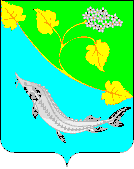 